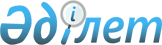 Ішкі нарықтардың жұмыс істеуі жөніндегі консультативтік комитеттің құрамы туралыЕуразиялық экономикалық комиссия Алқасының 2016 жылғы 21 қарашадағы № 189 өкімі.
      1. Қоса беріліп отырған Ішкі нарықтардың жұмыс істеуі жөніндегі консультативтік комитеттің құрамы бекітілсін. 
      2. Еуразиялық экономикалық комиссияның Ішкі нарықтар, ақпараттандыру, ақпараттық-коммуникациялық технологиялар жөніндегі Алқа мүшесі (Министр) Минасян К. А. Ішкі нарықтардың жұмыс істеуі жөніндегі консультативтік комитеттің отырыстарына төрағалық етеді (Консультативтік комитеттің төрағасы) деп белгіленсін. 
      3. Осы Өкім Еуразиялық экономикалық комиссия Алқасының 2016 жылғы 21 қарашадағы "Ішкі нарықтардың жұмыс істеуі жөніндегі консультативтік комитет туралы" № 158 шешімі күшіне енген күннен бастап күшіне енеді. Ішкі нарықтардың жұмыс істеуі жөніндегі консультативтік комитеттің құрамы  
					© 2012. Қазақстан Республикасы Әділет министрлігінің «Қазақстан Республикасының Заңнама және құқықтық ақпарат институты» ШЖҚ РМК
				
      Еуразиялық экономикалық комиссия

              Алқасының Төрағасы                       Т. Саркисян
Еуразиялық экономикалық
комиссия Алқасының
2016 жылғы 21 қарашадағы 
№ 189 өкімімен
 БЕКІТІЛГЕН
                        Армения Республикасынан
                        Армения Республикасынан
                        Армения Республикасынан
АраратянАрман Арменович
–
Армения Республикасы Ауыл шаруашылығы минстрлігі Тамақ өнімдері қауіпсіздігі мемлекеттік қызметінің тамақ өнімдері қауіпсіздігі және сапаға бақылау инспекциясы бастығы
ГригорянКристине Агвановна
–
Армения Республикасы Әділет министрлігі Халықаралық ынтымақтастық басқармасының бастығы
ДавтянЛусине Александровна
–
Армения Республикасы Ауыл шаруашылығы минстрлігі Тамақ өнімдері қауіпсіздігі мемлекеттік қызметі бастығының орынбасары
МушегянНаира Ашотовна
–
Армения Республикасы Экономика министрлігі Сауда және нарықты реттеу басқармасы ішкі саудажәне бәсекелестік бөлімінің бастығы
ТарвердянЕрванд Юрикович
–
"Арменияның консервілер мен шырындар өндірушілер бірлестігі" заңды тұлғалар одағының президенті
ТумянЛусине Вачеевна
–
Армения Республикасы Халықаралық экономикалық интеграциялар және реформалар министрлігі Сауданы және салалық саясаттарды талдау және салғастыру департаменті директорының орынбасары                     Беларусь Республикасынан                     Беларусь Республикасынан                     Беларусь Республикасынан
БогдановАлексей Игоревич
–
Беларусь Республикасы Ауыл шаруашылығы және азық-түлік министрлігі Сыртқы экономикалық қызмет бас басқармасының басшысы
ВайцеховичЕвгений Сергеевич
–
"№ 407 Минскі азаматтық авиация зауыты" ашық акционерлік қоғамының бас директоры
ВысоцкаяНаталья Александровна
–
 "БАМАП" Халықаралық автомобильмен тасымалдаушылар қауымдастығы бас директорының орынбасары
ДокучаевИгорь Аркадьевич
–
 "Белавиа" Ұлттық авиакомпаниясы" Республикалық біртұтас кәсіпорны өндірістік қызметті қамтамасыз ету қызметі бастығының орынбасары
ДубинаСергей Станиславович
–
Беларусь Республикасы Көлік және коммуникациялар министрлігі Автомобиль және қалалық жолаушылар көлігі басқармасының бастығы
КахроСветлана Владимировна
–
 "Беллегпром" жеңіл өнеркәсіп тауарларын өндіру және өткізу жөніндегі Беларусь мемлекеттік концернінің сауданы ұйымдастыру басқармасының басшысы  
КрутойДмитрий Николаевич
–
Беларусь Республикасы Экономика министрінің орынбасары
КрятаСергей Александрович
–
Беларусь Республикасы Қаржы министрлігі Салық саясаты және бюджет кірісі бас басқармасының бастығы
ЛейченкоНаталья Васильевна
–
 "Белнефтехим" концернінің өндіріс және мұнай өнімдерін өткізу бас басқармасының бастығы
МацевилоАлексей Евгеньевич
–
Беларусь Республикасы Экономика министрлігі Экономикалық интеграциялау бас басқармасының бастығы
МурашкоНаталья Анатольевна
–
"Беллегпром" жеңіл өнеркәсіп тауарларын өндіру және өткізу жөніндегі Беларусь мемлекеттік концернінің сыртқы экономикалық байланыс басқармасы басшысының орынбасары 
НедоступАндрей Владимирович
–
Беларусь Республикасы Қаржы министрлігі Салық саясаты және бюджет кірісі бас басқармасы салық саясаты басқармасының  сыртқы экономикалық қызметтен және халықаралық салық келісімдерінен түсетін төлемдер бөлімінің бастығы
ПобединскийВадим Петрович
–
Беларусь Республикасы Ауыл шаруашылығы және азық-түлік министрлігі Нан өнімдері жөніндегі бас басқармасының бастығы 
ПопкоТатьяна Ивановна
–
Беларусь Республикасы Көлік және коммуникациялар министрлігі Заңды тұлға құқығы бар авиация жөніндегі департаменттің тасымалдау, сертификаттау, тіркеу және сыртқы экономикалық байланыс бөлімінің консультанты 
СамосуевАлексей Иванович
–
Беларусь Республикасы Сыртқы істер министрлігі Еуразиялық интеграция басқармасының бастығы
СвидерскийГеннадий Брониславович
–
Беларусь Республикасы Өнеркәсіп министрінің бірінші орынбасары
СемашкоСергей Александрович
–
Беларусь Республикасы Көлік және коммуникациялар министрлігі Техникалық саясат басқармасының бастығы
СикорскийАртем Игоревич
–
 "Авиакомпания Трансавиаэкспорт" ашық акционерлік қоғамы директорының орынбасары 
ТатарицкийВалентин Болеславович
–
Беларусь Республикасы Стандарттау жөніндегі мемлекеттік комитеті төрағасының бірінші орынбасары
ШолодоновИгорь Васильевич
–
Беларусь Республикасы Сыртқы істер министрлігі Еуразиялық интеграциялар басқармасы өңірлік интеграция бөлімінің бастығы 
ЩербенокАлександр Евгеньевич
–
Беларусь Республикасы Ауыл шаруашылығы және азық-түлік министрлігі Азық-түлік бас басқармасының басшысы              Қазақстан Республикасынан              Қазақстан Республикасынан              Қазақстан Республикасынан
ӘбсадықовАйқожа Ахметжанұлы
–
Қазақстан Республикасы "Атамекен" Ұлттық кәсіпкерлер палатасы экономикалық интеграция департаментінің сарапшысы 
БәкеновЕрнар Бақытжанұлы
–
Қазақстан Республикасы Ұлттық экономика министрлігі Халықаралық экономикалық интеграция департаментінің директоры 
БектұроваАрман Тұрсынқызы
–
Қазақстан Республикасы Қаржы министрлігі Бухгалтерлік есеп әдіснамасы және аудит департаментінің директоры
ДеңгелбаеваСаяжан Бақытқызы
–
Қазақстан Республикасы Ұлттық экономика министрлігі Халықаралық экономикалық интеграция департаментінің бас сарапшысы
ЖүнісоваАида Сабырқызы
–
Қазақстан Республикасы Денсаулық сақтау және әлеуметтік даму министрлігі Халықаралық ынтымақтастық және интеграциялар департаментінің еуразиялық интеграция мәселелері жөніндегі басқармасының бас сарапшысы 
КабираеваАйнура Асқарқызы
–
Қазақстан Республикасы Инвестициялар және даму министрлігі Экономикалық интеграция департаменті салалық саясат және талдау басқармасының басшысы 
ҚуандықовСанжар Серікұлы
–
Қазақстан Республикасы Қорғаныс министрлігі Әскери-техникалық саясат департаментінің көпжақты әскери-техникалық ынтымақтастық бөлімінің басшысы 
КөмекбаеваРаушан Жұматайқызы
–
Қазақстан Республикасы Ұлттық экономика министрлігі Табиғи монополияларды реттеу және бәсекелестікті қорғау комитеті экономикалық интеграция басқармасының бастығы
МақановаМәдина Мұхамеджанқызы
–
Қазақстан Республикасы Ұлттық экономика министрлігі Тарифтік емес реттеу басқармасының бастығы
МамаеваТатьяна Владимировна
–
Қазақстан Республикасы Денсаулық сақтау және әлеуметтік даму министрлігі "Дәрілік заттарды, медициналық мақсаттағы бұйымдарды және медицина техникасын сараптау ұлттық орталығы" шаруашылық жүргізу құқығындағы Республикалық мемлекеттік кәсіпорынның стратегиялық даму және заңнаманы жетілдіру департаменті бастығының орынбасары
НұрғалиевДамир Бақытұлы
–
Қазақстан Республикасы Қаржы министрлігі Салықтық бақылау департаменті жанама салықтарды әкімшілдендіру басқармасы бастығының орынбасары 
НұрқышеваЕльмира Мұрақызы
–
Қазақстан Республикасы Ұлттық экономика министрлігі Табиғи монополияларды реттеу және бәсекелестікті қорғау комитеті өнеркәсіп саласындағы тексеру басқармасының бастығы
ОлжабаевҚанат Жеңсікбайұлы
–
Қазақстан Республикасы Ұлттық экономика министрлігі Сыртқы сауда қызметін дамыту департаменті директорының орынбасары 
ПакЛариса Юн-Бойевна
–
Қазақстан Республикасы Денсаулық сақтау және әлеуметтік даму министрлігі Медициналық және фармацевтикалық қызметті бақылау комитеті төрағасының м.а. 
СапинаГаухар Талапқызы
–
Қазақстан Республикасы Ұлттық экономика министрлігі Тарифтік емес реттеу басқармасының бас сарапшысы
СералиеваАқмарал Тынышбекқызы
–
Қазақстан Республикасы Денсаулық сақтау және әлеуметтік даму министрлігі Медициналық көмекті ұйымдастыру департаменті амбулаторлық-емханалық көмек басқармасының басшысы 
СұлтанӘліби Қахарманұлы
–
Қазақстан Республикасы Инвестициялар және даму министрлігі Экономикалық интеграциялар департаменті директорының орынбасары 
ТәшеновШыңғыс Саятұлы
–
Қазақстан Республикасы Қаржы министрлігі Мемлекеттік сатып алуды заңдастыру департаменті мемлекеттік әдіснамалар басқармасының басшысы
ТөлебековаДолорес Борисовна
–
Қазақстан Республикасы "Атамекен" Ұлттық кәсіпкерлер палатасы экономикалық интеграция департаменті директорының м.а.              Қырғыз Республикасынан              Қырғыз Республикасынан              Қырғыз Республикасынан
АбакировЭльдар Құрманбекович
–
Қырғыз Республикасы Экономика министрінің орынбасары
АсылбековЖұмабек Асылбекович
–
Қырғыз Республикасы Ауыл шаруашылығы, тамақ өнеркәсібі және мелиорация министрлігі Азық-түлік қауіпсіздігі және агромаркетинг басқармасының бастығы
БекташевТаалайбек Жұмаевич
–
Қырғыз Республикасы Өнеркәсіп, энергетика және жер қойнауын пайдалану мемлекеттік комитеті Машина жасау, металлургия және құрылыс материалдары басқармасының бастығы 
ЖүсіповаЖаңыл Жүсіповна
–
Қырғыз Республикасы Денсаулық сақтау министрлігінің жанындағы Дәрілік қамтамасыз ету және медициналық техника департаменті бас директорының бірінші орынбасары
ЖээнбаеваАйжан Нұрбековна
–
Қырғыз Республикасы Ақпараттық технологиялар және байланыс мемлекеттік комитетінің жанындағы "Транском" мемлекеттік мекемесінің талдаушысы
ЖолоевБекжан Айбекович
–
Қырғыз Республикасы Ауыл шаруашылығы, тамақ өнеркәсібі және мелиорация министрлігі СФС шаралар анықтамалық қызметімен ветеринария және фитосанитария жөніндегі нормативтік құқықтық актілерді әзірлеу басқармасының маманы 
ИсабаеваЗина Бақкелдиевна
–
Қырғыз Республикасы Үкіметінің жанындағы Зияткерлік меншік және инновациялар мемлекеттік қызметі төрағасының орынбасары
КүйкеевЭрик Асанович
–
Қырғыз Республикасы Еңбек және әлеуметтік даму министрінің орынбасары
ЛиВячеслав Михайлович
–
Қырғыз Республикасы Ақпараттық технологиялар және байланыс мемлекеттік комитетінің ақпараттандыру, электрондық басқару және байланыс жөніндегі талдамалық қамтамасыз ету бөлімінің меңгерушісі 
МамырқановаГульмира Жакшылыковна
–
Қырғыз Республикасы Еңбек және әлеуметтік даму министрлігі халықаралық ынтымақтастық бөлімінің бас маманы
НалобинаЕлена Владимировна
–
Қырғыз Республикасы Көлік және жолдар министрлігі сыртқы байланыс бөлімінің меңгерушісі
ПірназаровМарат Туголбаевич
–
Қырғыз Республикасы Үкіметінің жанындағы Қаржы нарығын реттеу және қадағалау мемлекеттік қызметі төрағасының орынбасары 
СадабаевТөлеген Дюшеевич
–
Қырғыз Республикасы Өнеркәсіп, энергетика және жер қойнауын пайдалану мемлекеттік комитетінің отын ресурсы және жылумен жабдықтау бөлімінің меңгерушісі 
СадабаеваЖібек Шухабидиновна
–
Қырғыз Республикасы Ауыл шаруашылығы, тамақ өнеркәсібі және мелиорация министрлігі азық-түлік қауіпсіздігі және тамақ өнімдерінің сапасы бөлімінің жетекші маманы 
СадамқұловаФатима Исағұловна
–
Қырғыз Республикасы Өнеркәсіп, энергетика және жер қойнауын пайдалану мемлекеттік комитетінің жеңіл өнеркәсіп және басқа да салалар бөлімінің меңгерушісі 
СазбаковАлмаз Зәмірбекович
–
Қырғыз Республикасы Экономика министрінің орынбасары 
СәкебековСатқыналы Элеманович
–
Қырғыз Республикасы Үкіметінің жанындағы Монополияға қарсы реттеу мемлекеттік  агенттігі Бәсекелестік және монополияны реттеу басқармасының бастығы
СұлтаналиеваГүлжамал Тілебаевна
–
Қырғыз Республикасы Үкіметінің жанындағы Қаржы нарығын реттеу және қадағалау мемлекеттік қызмет Атқарушы кеңесінің мүшесі 
ТоқтобаевАқыл Тоқтобаевич
–
Қырғыз Республикасы Экономика министрлігі тарифтік емес реттеу бөлімінің меңгерушісі 
ЧолпонқұловМұратбек Әбдіжалбекович
–
Қырғыз Республикасы Өнеркәсіп, энергетика және жер қойнауын пайдалану мемлекеттік комитетінің Электр энергетикасы басқармасының бастығы              Ресей Федерациясынан              Ресей Федерациясынан              Ресей Федерациясынан
АнтиповДмитрий Викторович
–
Ресей Федерациясы Экономикалық даму министрлігі Шағын және орта кәсіпкерлікті және бәсекелестікті дамыту департаменті директорының орынбасары  
ГусаровГригорий Вячеславович
–
Федералдық монополияға қарсы қызмет басшысының Әкімшілік басшы-хатшылығының кеңесшісі 
ДонченкоАнна Валерьевна
–
Ресей Федерациясы Экономикалық даму министрлігі Сыртқы экономикалық қызметті үйлестіру, дамыту және реттеу департаментінің сыртқы нарыққа қол жеткізу бөлімі бастығының орынбасары 
ДышкоАнтон Иванович
–
Федералдық кеден қызметі Талдау басқармасы бастығының орынбасары
КиселеваЕлена Николаевна
–
Ресей Федерациясы Экономикалық даму министрлігі ТМД елдерімен экономикалық ынтымақтастық және еуразиялық интеграцияны дамыту департаментінің Еуразиялық экономикалық одақтағы біртұтас экономикалық саясат бөлімінің бастығы 
КолесниковаАнастасия Владимировна
–
Ресей Федерациясы Экономикалық даму министрлігі Экономика секторларын дамыту департаменті дәстүрлі секторлар мен нарықтарды дамыту бөлімінің бастығы
КосоуровАндрей Александрович
–
Федералдық монополияға қарсы қызмет Халықаралық экономикалық ынтымақтастық басқармасы бастығының орынбасары 
НестерчукЮлия Николаевна
–
Ресей Федерациясы Экономикалық даму министрлігі ТМД елдерімен экономикалық ынтымақтастық және еуразиялық интеграцияны дамыту департаментінің Еуразиялық экономикалық одақтағы салалық реттеу бөлімінің бастығы
ПатраковДмитрий Николаевич
–
Ресей Федерациясы Өнеркәсіп және сауда министрлігі Техникалық реттеу, стандарттау және өлшем бірлігін қамтамасыз ету саласындағы мемлекеттік саясат департаментінің техникалық реттеу саласындағы халықаралық ынтымақтастық бөлімінің басшысы 
Писанов Алексей Геворгизович 
–
Ресей Федерациясы Өнеркәсіп және сауда министрлігі Халықаралық ынтымақтастық департаментінің еуразиялық экономикалық комиссия бөлімінің бас маман-сарапшысы
ПоловининаНаталья Викторовна
–
Ресей Федерациясы Экономикалық даму министрлігі Экономика секторларын дамыту департаменті директорының орынбасары 
СтояноваЕлена Владимировна
–
Ресей Федерациясы Экономикалық даму министрлігі Еуропа, Солтүстік Америка және халықаралық ұйымдар департаменті директорының орынбасары 
СысоеваАнна Алексеевна
–
Ресей Федерациясы Экономикалық даму министрлігі ТМД елдерімен экономикалық ынтымақтастық және еуразиялық интеграцияны дамыту департаменті директорының орынбасары  
ТрофимовИгорь Александрович
–
Ресей Федерациясы Экономикалық даму министрлігі Шағын және орта кәсіпкерлікті және бәсекелестікті дамыту департаментінің тауар нарығындағы бәсекелес ортаны талдау талдау бөлімінің бастығы
ЦеликоваЛариса Владимировна
–
Федералдық монополияға қарсы қызмет басшысы Әкімшілік басқару-хатшылығы бастығының орынбасары 
ЯкубовРустам Рафекович
-
Федералдық кеден қызметі Кеден бақылауы бас басқармасы бастығының орынбасары 